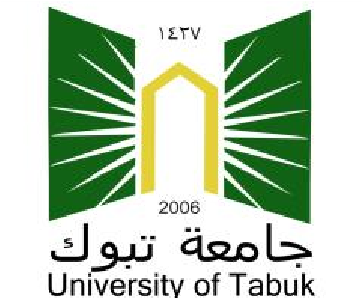 تقرير صلاحية الرسالة العلمية للمناقشة من قبل المشرف العلميأ) معلومات عامة:أ) معلومات عامة:أ) معلومات عامة:أ) معلومات عامة:الاسم الرقم الجامعيالبرنامج الكليةالدرجة العلميةالتاريخعنوان الرسالةب) معلومات عن الرسالة:ب) معلومات عن الرسالة:ب) معلومات عن الرسالة:ب) معلومات عن الرسالة:ب) معلومات عن الرسالة:تم تبليغ اعتماد موضوع الرسالة والمشرف على الرسالة، بناءً على قرار مجلس الدراسات العليا في جلسته رقم ()، والقرار رقم () بتاريخ: تم تبليغ اعتماد موضوع الرسالة والمشرف على الرسالة، بناءً على قرار مجلس الدراسات العليا في جلسته رقم ()، والقرار رقم () بتاريخ: تم تبليغ اعتماد موضوع الرسالة والمشرف على الرسالة، بناءً على قرار مجلس الدراسات العليا في جلسته رقم ()، والقرار رقم () بتاريخ: تم تبليغ اعتماد موضوع الرسالة والمشرف على الرسالة، بناءً على قرار مجلس الدراسات العليا في جلسته رقم ()، والقرار رقم () بتاريخ: تم تبليغ اعتماد موضوع الرسالة والمشرف على الرسالة، بناءً على قرار مجلس الدراسات العليا في جلسته رقم ()، والقرار رقم () بتاريخ: مبيانات الرسالةبيانات الرسالةمتضمنغير متضمن1الالتزام بتدوين عناصر صفحة الغلاف حسب المعتمد في نظام الدراسات العليا في الجامعة.الالتزام بتدوين عناصر صفحة الغلاف حسب المعتمد في نظام الدراسات العليا في الجامعة.2الالتزام بالخطة التي تم إقرارها من مجلس القسم فيما يتعلق بعنوان الرسالة ومنهجها وهيكلها.الالتزام بالخطة التي تم إقرارها من مجلس القسم فيما يتعلق بعنوان الرسالة ومنهجها وهيكلها.3الالتزام بضوابط كتابة فصول الرسالة حسب قواعد البحث العلمي المتبعة في التخصص العلمي. الالتزام بضوابط كتابة فصول الرسالة حسب قواعد البحث العلمي المتبعة في التخصص العلمي. 4استيفاء الرسالة للخلفية العلمية لموضوع الرسالة.استيفاء الرسالة للخلفية العلمية لموضوع الرسالة.5سلامة المنهجية / والأدوات المتبعة في إجراء الدراسة العلمية.سلامة المنهجية / والأدوات المتبعة في إجراء الدراسة العلمية.6وضوح وترابط كتابة أجزاء الرسالة بشكل علمي وموضوعي.وضوح وترابط كتابة أجزاء الرسالة بشكل علمي وموضوعي.7سلامة توثيق البيانات داخل متن الرسالة.سلامة توثيق البيانات داخل متن الرسالة.8ارتباط الخاتمة والتوصيات بموضوع الرسالة.ارتباط الخاتمة والتوصيات بموضوع الرسالة.9عرض فهارس الرسالة بتنظيم وتكامل.عرض فهارس الرسالة بتنظيم وتكامل.10سلامة كتابة المصادر والمراجع وفق الطريقة المتبعة في التخصص العلمي.سلامة كتابة المصادر والمراجع وفق الطريقة المتبعة في التخصص العلمي.11ملخص فصول الرسالة: وتتضمن الرسالة ( ) فصول، وفيما يلي ملخصاً لكل فصل: ملخص فصول الرسالة: وتتضمن الرسالة ( ) فصول، وفيما يلي ملخصاً لكل فصل: ملخص فصول الرسالة: وتتضمن الرسالة ( ) فصول، وفيما يلي ملخصاً لكل فصل: ملخص فصول الرسالة: وتتضمن الرسالة ( ) فصول، وفيما يلي ملخصاً لكل فصل: الفصل الأولالفصل الأولالفصل الثانيالفصل الثانيالفصل الثالثالفصل الثالثالفصل الرابعالفصل الرابعالفصل الخامسالفصل الخامسالمراجعالمراجعالملاحقالملاحقج) قرار المشرف العلمي على الرسالة: بناءً على معلومات الرسالة المقدمة؛ فإن الرسالة:ج) قرار المشرف العلمي على الرسالة: بناءً على معلومات الرسالة المقدمة؛ فإن الرسالة:ج) قرار المشرف العلمي على الرسالة: بناءً على معلومات الرسالة المقدمة؛ فإن الرسالة: صالحة للعرض والمناقشة.                               غير صالحة وتحتاج للمراجعة والتعديل، للأسباب الآتية:السبب:  صالحة للعرض والمناقشة.                               غير صالحة وتحتاج للمراجعة والتعديل، للأسباب الآتية:السبب:  صالحة للعرض والمناقشة.                               غير صالحة وتحتاج للمراجعة والتعديل، للأسباب الآتية:السبب: المشرف العلميالتوقيعالتاريخ